                                                   								                    ПРОЕКТ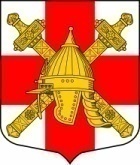 СОВЕТ ДЕПУТАТОВ   СИНЯВИНСКОГО ГОРОДСКОГО ПОСЕЛЕНИЯКИРОВСКОГО МУНИЦИПАЛЬНОГО РАЙОНА ЛЕНИНГРАДСКОЙ ОБЛАСТИР Е Ш Е Н И Е    от   «__»  _______ 2018 г.  № ___Об определении должностного лица за направлениесведений в уполномоченный  государственный орган для включенияв  реестр лиц, уволенных в связи с утратой доверияза совершение коррупционного правонарушенияВ соответствии с Федеральным законом от 25 декабря 2008 года № 273-ФЗ «О противодействии коррупции», Федеральным законом от 02 марта 2007 года № 25-ФЗ «О муниципальной службе в Российской Федерации», руководствуясь постановлением Правительства Российской Федерации от 05.03.2018 № 228 «О реестре лиц, уволенных в связи с утратой доверия», совет депутатов решил:	1. Определить должностное лицо, ответственное за направление сведений в уполномоченный государственный  орган для включения в реестр лиц, уволенных в связи с утратой доверия за совершение коррупционного правонарушения (далее – должностное лицо), начальника сектора по общим вопросам администрации Синявинского городского поселения Кировского муниципального района Ленинградской области.2. Для включения сведений в реестр лиц, уволенных в связи с утратой доверия за совершение коррупционного правонарушения, должностное лицо администрации Синявинского городского поселения Кировского муниципального района Ленинградской области в течение 10  рабочих дней со дня принятия акта о применении взыскания в виде увольнения (освобождения от должности) в связи с утратой доверия за совершение коррупционного правонарушения, направляет в Правительство Ленинградской области следующую информацию:а) фамилия, имя и отчество лица, к которому применено взыскание в виде увольнения (освобождения от должности) в связи с утратой доверия за совершение коррупционного правонарушения;б) дата рождения лица, к которому применено взыскание в виде увольнения (освобождения от должности) в связи с утратой доверия за совершение коррупционного правонарушения;в) идентификационный номер налогоплательщика (ИНН), присваиваемый налоговым органом Российской Федерации;г) страховой номер индивидуального лицевого счета (СНИЛС);д)  номер и серия паспорта (или заменяющего его документа) лица, к которому применено взыскание в виде увольнения (освобождения от должности) в связи с утратой доверия за совершение коррупционного правонарушения;е) наименование органа (организации), в котором замещало должность лицо, к которому было применено взыскание в виде увольнения (освобождения от должности) в связи с утратой доверия за совершение коррупционного правонарушения;ж) наименование должности, замещаемой на момент применения взыскания в виде увольнения (освобождения от должности) в связи с утратой доверия за совершение коррупционного правонарушения;з) дата и номер (реквизиты) соответствующего акта о применении взыскания в виде увольнения  (освобождения от должности) в связи с утратой доверия за совершение коррупционного правонарушения;и) сведения о совершенном коррупционном правонарушении, послужившем основанием для увольнения (освобождения от должности) лица в связи с утратой доверия за совершение коррупционного правонарушения, со ссылкой на положение нормативного правового акта, требования которого были нарушены;л) копия акта о применении взыскания в виде увольнения (освобождения от должности) в связи с утратой доверия за совершение коррупционного  правонарушения.3. Для исключения сведений из реестра лиц, уволенных в связи с утратой доверия за совершение коррупционного правонарушения,  должностное лицо направляет:а) уведомление об отмене акта о применении взыскания в виде увольнения (освобождения от должности) в связи с утратой доверия за совершение коррупционного правонарушения; б) уведомление о вступлении в установленном порядке в законную силу решения суда об отмене акта о применении взыскания в виде увольнения (освобождения от должности), в связи с утратой доверия за совершение коррупционного правонарушения;в) уведомление об истечении 5 лет со дня принятия акта о применении взыскания в виду увольнения (освобождения от должности) в связи с утратой доверия за совершение коррупционного правонарушения;г) уведомление о смерти лица, к которому было применено взыскание в виде увольнения (освобождения от должности) в связи с утратой доверия за совершение коррупционного правонарушения.4. Информация об исключении из реестра сведений направляется в течение трех рабочих дней со дня наступления оснований, предусмотренных подпунктами «а» и «б» пункта 3 настоящего постановления или со дня получения письменного заявления в соответствии с подпунктами «в» и «г» пункта 3 настоящего постановления.5. За достоверность, полноту и своевременность  направления сведений в уполномоченный государственный орган, должностное лицо администрации Синявинского городского поселения Кировского муниципального района Ленинградской области несет установленную законодательством Российской Федерации дисциплинарную ответственность.6. Настоящее постановление подлежит размещению на официальном сайте Синявинского городского поселения Кировского муниципального района Ленинградской области.Глава  муниципального образования                                                          Ю.Л. Ефимов  Разослано: в дело, сектор по общим вопросам администрации Синявинского городского поселения Кировского муниципального района Ленинградской области, Кировская городская прокуратура Ленинградской области, сайт www.lo-sinyavino.ru